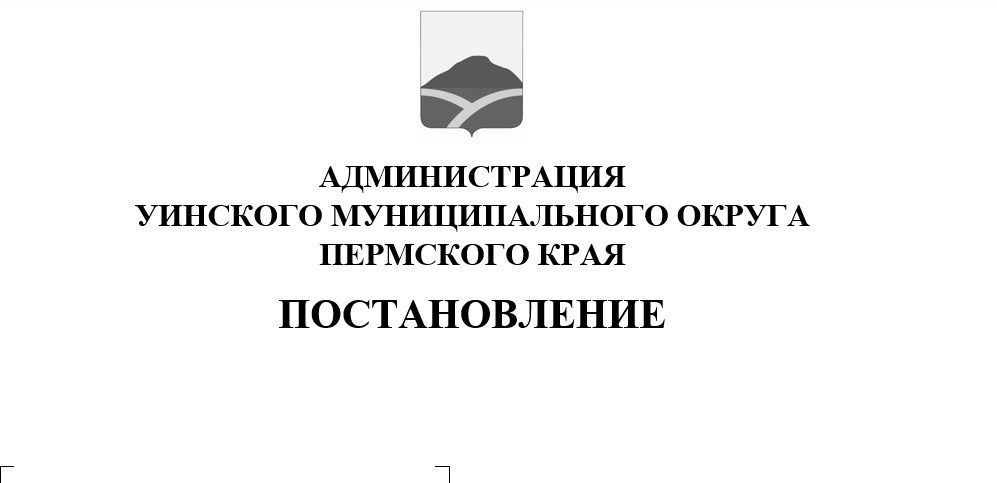 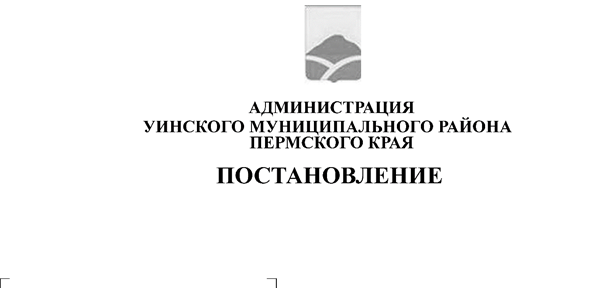 	07.12.2020    259-01-03-518	В соответствии с Федеральным законом от 06.10.2003 № 131-ФЗ «Об общих принципах организации местного самоуправления в Российской Федерации», Законом Пермского края от 21.12.2011№ 888-ПК "Об общественном контроле в Пермском крае",в целях повышения эффективности взаимодействия населения с органами местного самоуправления , поддержания общественного согласия при решении важнейших социальных и политических вопросов администрация Уинского муниципального округа ПОСТАНОВЛЯЕТ:Утвердить:1.1. Положение об Общественном совете Уинского муниципального округа, согласно приложению 1.1.2. Состав Общественного совета Уинского муниципального округа,согласно приложению 2.2. Настоящее постановление вступает в силу с момента подписания и  подлежит размещению на сайте администрации Уинского муниципального округа в сети «Интернет».3. Признать утратившим силу постановление администрация Уинского муниципального района от 13.07.2016 № 206-01-01-03 «О создании Общественного Совета при администрацииУинского муниципального района».4.  Контроль над исполнением постановления оставляю за собой.Глава муниципального округа –глава администрации Уинскогомуниципального округа Пермского края                          А.Н. ЗелёнкинПриложение 1к постановлению администрации                                                                                      Уинского муниципального округа07.12.2020 259-01-03-518ПОЛОЖЕНИЕОБ ОБЩЕСТВЕННОМ СОВЕТЕ УИНСКОГО МУНИЦИПАЛЬНОГО ОКРУГА1. Общие положения1.1. Общественный совет Уинского муниципального округа (далее - Общественный совет) является консультативно-совещательным органом, образованным в целях обеспечения эффективного взаимодействия граждан, проживающих на территории Уинского муниципального округа с органами местного самоуправления Уинского муниципального округа, в целях представления общественно значимых интересов граждан, осуществления общественного контроля, защиты законных прав и свобод граждан и общественных объединений при формировании и реализации муниципальной политики по наиболее важным вопросам экономического и социального развития муниципального образования Уинский муниципальный округ.1.2. В своей деятельности Общественный совет руководствуется Конституцией Российской Федерации, действующим законодательством Российской Федерации и Пермского края, УставомУинского муниципального округа, настоящим Положением об Общественном совете Уинского муниципального округа (далее – Положением).1.3. Решения Общественного совета носят рекомендательный характер. Заседания Общественногосовета оформляются протоколом, который подписывается председателем и секретарем Общественного совета.1.4. Общественный совет прекращает свои полномочия с истечением срока полномочий главы муниципального округа - главы администрации Уинского муниципального округа.2. Основные цели и задачи Общественного совета2.1. Основными целями деятельности Общественного совета являются обеспечение конструктивного взаимодействия граждан, проживающих на территории Уинского муниципального округа с администрацией Уинского муниципального округа и Думой Уинского муниципального округа, вовлечение общественности в процесс принятия и реализации управленческих решений, касающихся социально-экономической и общественно-политической жизни Уинского муниципального округа, достижение и укрепление общественного согласия.2.2. Задачами Общественного совета являются:2.2.1. содействие учету прав и законных интересов общественных объединений, правозащитных, религиозных и иных организаций при общественной оценке деятельности органов местного самоуправления;2.2.2. привлечение граждан, общественных объединений к формированию и реализации муниципальной политики по наиболее важным вопросам экономического и социального развития муниципального образования;2.2.3. выдвижение и поддержка гражданских инициатив, имеющих значение для муниципального образования и направленных на реализацию конституционных прав и свобод, а также представление значимых законных интересов граждан, общественных объединений;2.2.4. разработка рекомендаций администрации Уинского муниципального округа и Думе Уинского муниципального округа по наиболее важным вопросам экономического и социального развития муниципального образования, определению приоритетов по поддержке общественных объединений и иных объединений граждан, деятельность которых направлена на развитие гражданского общества в муниципальном образовании;2.2.5. осуществление общественного контроля деятельности органов местного самоуправления муниципального образования;2.2.6. инициирование и проведение общественных экспертиз концепций и программ развития округа, проектов нормативно-правовых актов, разрабатываемых органами местного самоуправления, касающихся социально-экономического развития Уинского муниципального округа;2.2.7. организация общественного контроля исполнения действующих законов и других нормативно-правовых актов, принятых на федеральном, региональном и муниципальном уровнях.3. Состав Общественного совета3.1. Общественный совет формируется в соответствии с настоящим Положением из представителей общественных организаций, политических партий, профсоюзов, молодежных и иных организаций и граждан, принимающих активное участие в жизни Уинского муниципального округа.3.2. В состав Общественного совета не могут входить лица, замещающие государственные должности Российской Федерации и субъектов Российской Федерации, должности государственной службы Российской Федерации и субъектов Российской Федерации, и лица, замещающие муниципальные должности и должности муниципальной службы, а также другие лица, которые в соответствии с Федеральным законом от 4 апреля 2005 года N 32-ФЗ "Об Общественной палате Российской Федерации" не могут быть членами общественного совета.3.3. Состав Общественного совета утверждается постановлением администрации Уинского муниципального округа.3.4. Председатель, заместитель председателя, ответственный секретарь Общественного совета избираются членами Общественного совета из своего состава путем открытого голосования.3.5. Секретарь Общественного совета:3.5.1. обеспечивает разработку проектов планов работы Общественного совета;3.5.2. составляет проект повестки заседаний по согласованию с председателем Общественного совета;3.5.3. организует подготовку материалов к заседаниям Общественного совета, а также проектов решений;3.5.4. информирует членов Общественного совета о месте, времени проведения и повестке дня очередного заседания Общественного совета, обеспечивает их необходимыми справочными и информационными материалами;3.5.5. обеспечивает оформление протоколов заседаний Общественного совета;3.5.6. рассылает решения Общественного совета его членам и заинтересованным организациям.4. Организация деятельности Общественного совета4.1. Общественный совет планирует свою деятельность самостоятельно на основе предложений членов Общественного совета с учетом перспективных и текущих планов работы администрации Уинского муниципального округа и Думы Уинского муниципального округа. 4.2. Основной формой работы Общественного совета являются заседания. Вопросы на заседаниях рассматриваются в соответствии с планом работы. По предложению председателя Общественного совета, заместителя председателя Общественного совета или 1/3 членов Общественного совета в повестку дня заседания могут вноситься вопросы, не предусмотренные планом.4.3. Председатель Общественного совета осуществляет общую координацию деятельности Общественного совета, ведет заседания.4.4. Заместитель председателя Общественного совета исполняет функции председателя в его отсутствие.4.5. Ответственный секретарь организует подготовку заседаний Общественного совета, формирует пакет проектов документов и доводит их до сведения членов Общественного совета не позднее чем за 3 дня до заседания, обеспечивает хранение принятых Общественным советом документов, оформляет их в дело и сдает в архив в установленном порядке.5. Порядок работы Общественного совета5.1. Заседания Общественного совета проводятся при необходимости по инициативе председателя, заместителя председателя Общественного совета.5.3. Заседание считается правомочным, если на нем присутствует более половины общего числа членов Общественного совета.5.4. Для принятия Общественным советом решения применяется процедура открытого голосования. Решения Общественного совета по обсуждаемым вопросам принимаются простым большинством голосов от числа присутствующих на заседании его членов.5.5. Заседания Общественного совета и его комиссий протоколируются секретарем в каждой комиссии. Протокол заседания подписывается председателем и секретарем в недельный срок со дня заседания.5.6. Общественный совет не имеет своего бюджета. Для информационного обеспечения своей деятельности и доступа широкого круга общественности к рассматриваемым им вопросам на официальном интернет-портале администрации Уинского муниципального округа создается и поддерживается страница Общественного совета.5.7. Деятельность Общественного совета открыта для освещения в средствах массовой информации.5.8. Координацию деятельности осуществляет заместитель главы администрации Уинского муниципального округа.6. Полномочия Общественного совета.Права и обязанности членов Общественного совета6.1. Для осуществления своих задач Общественный совет имеет право:6.1.1. запрашивать и получать в установленном порядке от администрации Уинского муниципального округа и Думы Уинского муниципального округа, отраслевых (функциональных) органов и структурных подразделений администрации Уинского муниципального округа, предприятий, организаций, учреждений необходимые материалы;6.1.2. знакомиться с работой общественных объединений, заслушивать информацию об их деятельности, принимать соответствующие решения, давать рекомендации и предложения, в том числе с представлением их органам местного самоуправления;6.1.3. взаимодействовать с другими совещательными, консультативными, координационными и иными формированиями, образованными при органах местного самоуправления;6.1.4. вносить на рассмотрение председателя Общественного совета предложения о дополнениях и изменениях в Положение об Общественном совете;6.1.5. приглашать на свои заседания должностных лиц органов местного самоуправления, депутатов Думы Уинского муниципального округа, представителей муниципальных учреждений, общественных объединений;6.1.6. направлять своих представителей для участия в совещаниях, конференциях и семинарах, проводимых муниципальными образованиями по актуальным вопросам жизнедеятельности округа.6.2. Члены Общественного совета:6.2.1. имеют равные права и исполняют равные обязанности;6.2.2. принимают участие в заседаниях Общественного совета с правом решающего голоса;6.2.3. возглавляют или входят в состав комиссий, рабочих и экспертных групп, организуют их работу;6.2.4. вносят предложения по планированию работы Общественного совета, готовят и представляют на обсуждение Общественного совета проекты решений и другие материалы;6.2.5. планируют и организуют общественные слушания, научно-практические конференции, круглые столы и другие мероприятия;6.2.6. представляют информационный материал для публикаций в средствах массовой информации.6.3. Члены Общественного совета участвуют в его заседаниях без права замены. В случае невозможности присутствия члена Общественного совета на заседании он имеет право заблаговременно представить свое мнение по рассматриваемым вопросам в письменной форме. В этом случае оно оглашается на заседании Общественного совета и приобщается к протоколу заседания.6.4. Члены Общественного совета обязаны соблюдать законодательство Российской Федерации и Пермского края, общепризнанные нормы корпоративного поведения и настоящее Положение.Приложение 2к постановлению администрации                                                                                      Уинского муниципального округа                                                                                   07.12.2020 259-01-03-518Состав Общественного совета Уинского муниципального округаГорбунова Мария Александровн- председатель Совета предпринимателей Уинского муниципального округа (по согласованию)Игошева НинаПавловнаРябоконь Юлия Анатольевна- директор МКУК «Уинская межпоселенческая централизованная библиотечная система»(по согласованию);- районный  координатор профсоюзов Уинского муниципального района(по согласованию);Киселева Галина СтепановнаТеплых Анна АлександровнаХарлин Сергей Сергеевич-председатель Уинской районной общественной организации ветеранов (пенсионеров) войны, труда, Вооруженных Сил и правоохранительных органов (по согласованию);- директор МКУ «Центр учета Уинского муниципального округа Пермского края» (по согласованию);- главный редактор АУ «Редакция газеты «Родник» (по согласованию).